Dotazník - prieskum názorov občanov Vážení občania, obraciame sa na Vás s prosbou  o spoluprácu pri tvorbe Programu hospodárskeho a sociálneho rozvoja (ďalej len PHSR) vašej obce na roky 2023 – 2030, ktorý sa zameriava najmä na rozvoj občianskej vybavenosti, technickej infraštruktúry, starostlivosti o krajinu, cestovného ruchu a hospodárskeho rozvoja obce. K tomu je treba zodpovedať krátky dotazník, ktorého cieľom je zmapovať potreby a predstavy  občanov,  neziskových organizácii i podnikateľov v regióne a následne ich za prispenia finančných prostriedkov z EU, štátu i iných zdrojov uskutočniť. PHSR spracováva Miestna akčná skupina Kopaničiarsky región, zastupujúca partnerov z 26 miest a obcí na Kopaniciach. Tá má za cieľ zlepšiť život na vidieku tak, aby bol dostatok pracovných príležitostí, športového, kultúrneho a spoločenského vyžitia, kvalitných vidieckych škôl i materských škôl a aby sa žilo bezpečne. Veríme, že každý, komu záleží na rozvoji mesta či Kopaničiarskeho regiónu, sa zapojí do vyplnenia tohto dotazníka a bude sa tak zároveň spolupodieľať i na vytvorení ďalšieho strategického dokumentu pod názvom Integrovaná stratégia rozvoja územia Kopaničiarskeho regiónu pre roky 2023 – 2030, ktorý by mal Vaše predstavy a potreby o rozvoji regiónu zdokumentovať a následne ich za finančnej pomoci EU či štátneho rozpočtu v čo najväčšej miere pretaviť do roku 2030 do reality.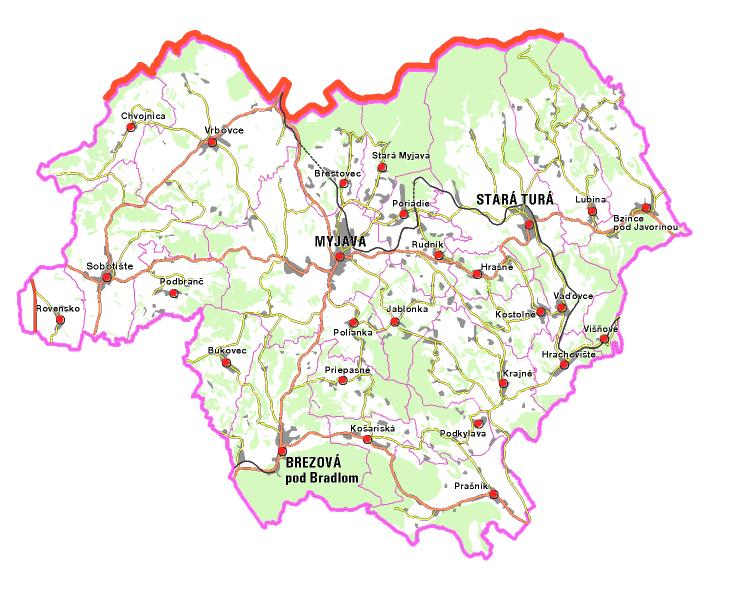 Pokyny k vyplneniu dotazníka:Pri ručnom vyplňovaní dotazníku na papieri odpovede na otázky označte krížikom alebo zakrúžkujte.  Pri elektronickom vyplňovaní dotazníka jednoducho zvolenú odpoveď zaškrtnite pomocou dvojnásobného kliknutia na ľavé tlačidlo myši a zvoľte Začiarknutá. Je možné písať i vlastný text. Elektronickú verziu dotazníka nájdete na webových stránkach MAS Kopaničiarsky región www.kopaniciarskyregion.sk či na stránkach vašej obce.Vyplnený dotazník, prosím, odovzdajte do 11. 11. 2022 na obecnom úrade alebo v kancelárii KR - MAS. Ak vyplníte dotazník elektronicky, netreba ho odovzdávať v papierovej podobe. Stačí ho zaslať mailom na peter.nemcek@kopaniciarskyregion.sk. V prípade otázok či nejasností môžete kontaktovať manažéra pre stratégiu:Mgr. Peter NemčekKopaničiarsky región – miestna akčná skupinaNám. M. R. Štefánika 560/4, 907 01 MyjavaTel: 034/653 8344, 0918 909 840Z nasledujúcich otázok prosím zaškrtnite („x“) vhodnú odpoveď (prípadne i viac odpovedí):Respondent je:					  Muž		 ŽenaVeková kategória:  	 Do 18 rokov	 51-65 rokov 19-35 rokov	  viac rokov  36-50 rokovVáš zamestnanecký pomer:		 Zamestnanec	 Podnikateľ/ka Dôchodca		 Nezamestnaný Študent/ka		 V domácnostiAko ste celkovo spokojný/a s Vašou obcou, kde žijete, pracujete, ako miestom pre život, prácu, zábavu, výchovu detí, či prežitie staroby?Názov obce ............................................. 	 Veľmi spokojný/á	 Veľmi nespokojný/á	 Skôr spokojný/á	 Skôr nespokojný/áVyjadrite prosím svoju úroveň spokojnosti so stavom vašej obce v nasledujúcich oblastiach:(doplňte prosím body v rozsahu 1 nízka spokojnosť, 5 vysoká spokojnosť). V prípade, že sa uvedená služba vo vašej obci nenachádza, zhodnoťte iba dostupnosť.Bývanie 		dostupnosť ….… 			kvalita ……Zdravotné služby		dostupnosť ….… 			kvalita ……Sociálne služby (starostlivosť o  seniorov, občanov v núdzi, práca s rómskym etnikom) 	dostupnosť ….… 			kvalita ……Materské školy		dostupnosť ….… 			kvalita ……Základné školy 		dostupnosť ….… 			kvalita ……Kultúrne akcie		 množstvo …… 			kvalita ……Športoviská		 množstvo …… 			kvalita ……Detské ihriská 		 množstvo …… 			kvalita ……Počet parkovacích miest		 množstvo …… 			kvalita ……Stav komunikácií					…...Stav chodníkov					……Stav budovy kultúrneho domu					…...Stav budovy obecného úradu					…...Technický stav zástaviek autobusu					…...Ústretovosť  a odbornosť zamestnancov OcÚ 				……Zimná údržba komunikácii 					……Pripomienky a poznámky: ...............................................................................................................................................................................................................................................................................................................................................................................................................................................................................................................................................................................................................................................................................................................................................................................................................................................................................................................................................................................................................................................................................................................................................................................................................................................................................................................Sledujete dianie v obci – v akej forme?  Úradná tabuľa		 Verejné zasadanie zastupiteľstva Internet (stránky mesta/organizácií)		 Obecný rozhlas Obecné noviny		 Regionálne noviny  Nezaujíma ma to Inak ……………………………………….……......................................................................………..Ktorých aktivít sa vo vašej obci koná málo a prijali by ste, aby sa konali častejšie. Vpíšte svoje návrhy podujatí alebo aktivít. kultúrne akcie (akého charakteru?) ....................................................................................................................................................................................................................................................................... športové akcie a podujatia (akého charakteru?) .................................................................................................................................................................................................................................................... spoločenské podujatia (plesy, zábavy, diskotéky?)................................................................................................................................................................................................................................................. vzdelávacie akcie (besedy, prednášky, kurzy napr. počítačové, cudzojazyčné) ................................................................................................................................................................................................... voľnočasové aktivity a záujmové krúžky (tance, remeslá, hudobné nástroje) ....................................................................................................................................................................................................... Vlastné športovanie (fitness centrum, joga, či iné športy resp. krúžky?)  ............................................................................................................................................................................................................... iné …………......………...…………………….…………........................................................................ Triedite odpad?		 Áno       	 Nie. Ak nie, tak z dôvodu: 	              	 Nechce sa mi                  		    	 Zlá dostupnosť kontajnerov                               			 Neviem, prečo by som to mal robiťZhodnoťte kvalitu životného prostredia:(doplňte prosím body v rozsahu 1 nízka spokojnosť, 5 vysoká spokojnosť)Rozsah verejných plôch a parkov	…..Úroveň starostlivosti o verejné plochy	…..Starostlivosť o zeleň 	…..	Čistota a vzhľad miesta, kde bývam 	…..Kvalita ovzdušia	…..Miera hlučnosti	…..Pripomienky a poznámky: ......................................................................................................................................................................................................................................................................................................................................................................................................................................................................................... ..............................................................................................................................................................Ste spokojný s autobusovými spojmi?(doplňte prosím body v rozsahu 1 nízka spokojnosť x 5 vysoká spokojnosť)Dostupnosť okolitých miest a obcí			…..Dostupnosť vzdialenejších miest SR (BA, TN, TT)	…..Nevyužívam autobusové dopravy			Pripomienky a poznámky: ............................................................................................................................................................................................................................................................................................................................  Ste spokojný s vlakovými spojmi?(doplňte prosím body v rozsahu 1 nízka spokojnosť x 5 vysoká spokojnosť)Frekvencia spojov	…..			Kvalita a úroveň	…..Nevyužívam vlakovú dopravu	Pripomienky a poznámky: ............................................................................................................................................................................................................................................................................................................................  Prijali by ste priame spojenie s Českou republikou?Vlakom: 	     	áno       nie       je mi to jedno Autobusom:  		áno       nie       je mi to jedno Ak áno, do ktorých miest: .................................................................................................................Pripomienky a poznámky: ............................................................................................................................................................................................................................................................................................................................  Ako je podľa Vás v obci bezpečne? .....… (doplňte prosím body v rozsahu 5 úplne bezpečne, 1 veľmi nebezpečne)Pripomienky a poznámky: ............................................................................................................................................................................................................................................................................................................................  Čo je najväčším problémom obce? Vysoká úroveň kriminality, vandalizmu			 Nedostatok možností trávenia voľného času Nedostatočná vybavenosť obchodmi a službami	 Nedostatok pracovných príležitostí Nedostatok parkovných miest			 Nedostatok bytov a domov Nedostatok stavebných pozemkov			 Staré nevyhovujúce detské ihriská Zlý stav komunikácií			 iné  …………………………..........................Pripomienky a poznámky: ............................................................................................................................................................................................................................................................................................................................ .............................................................................................................................................................. .............................................................................................................................................................. Aké sú podľa vás najväčšie pozitíva vašej obce? .......................................................................................................................................................................................................................................................................................................................................................................................................................................................................................................................................................................................Čo by sa v obci malo rozhodne zmeniť? ................................................................................................................................................................................................................................................................................................................................................................................................................................ .....................................................................................................................................................................Čo vám v obci najviac chýba? ..................................................................................................................................................................................................................................................................................................................................................................................................................................................................................................................................................................................................................Aké zámery alebo projekty by sa podľa vás mali vo vašej obci realizovať?..............................................................................................................................................................................................................................................................................................................................................................................................................................................................................................................................................................................................................................................................................Ak máte dáky podnikateľský zámer alebo viete o niekom v blízkom okolí, resp. vo vašej obci, popíšte ho v tomto bode:............................................................................................................................................................................................................................................................................................................................................................................................................................................................................................................................................................................................................................................................................Miesto pre vaše pripomienky a návrhy:.......................................................................................................................................................................................................................................................................................................................................................................................................................................................................................................... ................................................................................................................................................................. 